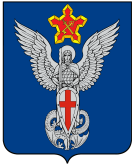 Ерзовская городская ДумаГородищенского муниципального районаВолгоградской области403010, Волгоградская область, Городищенский район, р.п. Ерзовка, ул. Мелиоративная, 2, тел/факс: (84468) 4-79-15РЕШЕНИЕот 31 октября 2017 года                       №  9/1  «Об утверждении Правил благоустройстватерритории Ерзовского городского поселенияв новой редакции»     В целях реализации Федерального закона от 6 октября 2003 года № 131-ФЗ « Об общих принципах организации местного самоуправления в Российской Федерации», постановления Правительства Российской Федерации от 10 февраля 2017 года № 169 «Об утверждении Правил предоставления и распределения субсидий из федерального бюджета бюджетам субъектов Российской Федерации на поддержку  государственных программ субъектов Российской Федерации и муниципальных программ формирования современной городской среды», в соответствии с Федеральными законами от 30 марта . N 52-ФЗ "О санитарно-эпидемиологическом благополучии населения", от 10 января . N 7-ФЗ "Об охране окружающей среды", от 24 июня . N 89-ФЗ "Об отходах производства и потребления", нормативными правовыми актами по разделам санитарной очистки, благоустройства и озеленения населенных пунктов, руководствуясь Уставом Ерзовского городского поселения, Ерзовская городская Дума,РЕШИЛА:Утвердить Правила благоустройства территории Ерзовского городского поселения в новой редакции. Признать утратившим силу следующие решения:- решение Ерзовской городской Думы № 5/3 от 22 мая 2014 года;- решение Ерзовской городской Думы № 10/3 от 27 сентября 2016 годаНастоящее решение подлежит официальному обнародованию в установленном порядке.Председатель Ерзовской городской Думы                                                                            Ю.М. ПорохняГлава Ерзовского городского поселения                                                                   С.В. ЗубанковУтверждены Решением Ерзовской городской Думы от 31 октября 2017 года № 9/1ПРАВИЛА БЛАГОУСТРОЙСТВА ТЕРРИТОРИИ ЕРЗОВСКОГО ГОРОДСКОГО ПОСЕЛЕНИЯI. Общие положения1.1. Правила благоустройства территории Ерзовского городского поселения Городищенского муниципального района Волгоградской области (далее - Правила) разработаны в соответствии с Гражданским кодексом Российской Федерации, Земельным кодексом Российской Федерации, Градостроительным кодексом Российской Федерации, Лесным кодексом Российской Федерации, Жилищным кодексом Российской Федерации, Федеральными законами от 06 октября . N 131-ФЗ "Об общих принципах организации местного самоуправления в Российской Федерации", от 30 марта . N 52-ФЗ "О санитарно-эпидемиологическом благополучии населения", от 10 января . N 7-ФЗ "Об охране окружающей среды", от 24 июня . N 89-ФЗ "Об отходах производства и потребления", нормативными правовыми актами по разделам санитарной очистки, благоустройства и озеленения населенных пунктов.1.2. Настоящие Правила устанавливают единые и обязательные к исполнению нормы и требования для всех юридических лиц независимо от их правового статуса и форм хозяйственной деятельности, физических лиц, индивидуальных предпринимателей, а также должностных лиц, ответственных за благоустройство территорий, при проектировании, строительстве, создании, эксплуатации и содержании объектов благоустройства территории Ерзовского городского поселения.1.3. В целях настоящих Правил используются следующие основные понятия:благоустройство территории Ерзовского городского поселения - комплекс предусмотренных настоящими Правилами мероприятий по содержанию территории, а также по проектированию и размещению объектов благоустройства, направленных на обеспечение и повышение комфортности условий проживания граждан, поддержание и улучшение санитарного и эстетического состояния территории;аварийные земляные работы - ремонтно-восстановительные работы на инженерных коммуникациях, иных объектах при их повреждениях, требующие безотлагательного производства земляных работ для устранения опасности, непосредственно угрожающей безопасности людей, их правам, а также охраняемым законом интересам;автомобильная дорога (дорога) - объект транспортной инфраструктуры, предназначенный для движения транспортных средств и включающий в себя земельные участки в границах полосы отвода автомобильной дороги и расположенные на них или под ними конструктивные элементы (дорожное полотно, дорожное покрытие и подобные элементы) и дорожные сооружения, являющиеся ее технологической частью, - защитные дорожные сооружения, искусственные дорожные сооружения, производственные объекты, элементы обустройства автомобильных дорог;бункер - стандартная емкость для сбора твердых коммунальных отходов объемом более ; вывески, не содержащие сведений рекламного характера, - информационные таблички юридических лиц и (или) индивидуальных предпринимателей, предназначенные для извещения неопределенного круга лиц о фактическом местонахождении владельца вывески и (или) обозначения места входа в занимаемое им помещение и содержащие исключительно информацию, раскрытие или распространение либо доведение до потребителя которой является обязательным в соответствии с федеральным законом в целях защиты прав потребителей;жидкие бытовые отходы - жидкие отходы, образующиеся в результате жизнедеятельности населения, фекальные отходы нецентрализованной канализации и др.;земляные работы - комплекс работ, не требующий получения разрешения на строительство, выдаваемого в соответствии с Градостроительным кодексом Российской Федерации, включающий выемку (разработку) грунта, его перемещение, укладку с разравниванием и уплотнением грунта, а также подготовительные работы, связанные с расчисткой территории, сопутствующие работы (в том числе планировка площадей, откосов, полотна выемок и насыпей, отделка полотна, устройство уступов по откосам (в основании) насыпей, бурение ям бурильно-крановыми машинами, засыпка пазух котлованов), за исключением сельскохозяйственных работ, уборки территорий и озеленения;зеленые насаждения - совокупность древесных, кустарниковых и травянистых растений на определенной территории;зоны отдыха - территории, предназначенные и обустроенные для организации активного массового отдыха, купания и рекреации;информационные конструкции, размещаемые на внешних фасадах зданий и сооружений, - конструкции, предназначенные для размещения информации нерекламного характера, раскрытие или распространение либо доведение до потребителя которой не является обязательным в соответствии с федеральным законом в целях защиты прав потребителей, о типе и профиле предприятия, организации для ориентирования потребителей о местах осуществления розничной торговли, оказания услуг;информационные указатели - двусторонние и (или) односторонние модульные, в том числе плоскостные, конструкции, устанавливаемые на опорах (собственных опорах, мачтах-опорах городского освещения, опорах контактной сети) и содержащие информацию об уличной системе (названия улиц, проспектов, площадей, переулков и т.п.), местах нахождения учреждений и организаций муниципального значения, культурно-исторических памятников, прочих объектах инфраструктуры Ерзовского городского поселения, в том числе конструкции, содержащие информацию о местах нахождения и видах, профиле деятельности хозяйствующих субъектов, размещаемые в непосредственной близости (не далее ) от мест их нахождения и указывающие направление движения к местам нахождения хозяйствующих субъектов;конечный остановочный пункт - пункт отправления и назначения на пути следования транспортного средства, осуществляющего регулярные перевозки в городском сообщении;контейнер - стандартная емкость для сбора твердых коммунальных отходов, мусора;контейнерная площадка - специально оборудованная площадка для сбора и временного хранения твердых коммунальных отходов с установленными на ней контейнерами и (или) бункерами-накопителями;малые архитектурные формы - элементы монументально-декоративного оформления, устройства для оформления мобильного и вертикального озеленения, водные устройства, городская мебель, коммунально-бытовое и техническое оборудование, а также игровое, спортивное, осветительное оборудование, в том числе фонтан, декоративный бассейн, водопад, беседка, теневой навес, пергол, подпорная стенка, лестница, парапет, оборудование для игр детей и отдыха взрослого населения, ограждение, городская садово-парковая мебель;накопление отходов - временное складирование отходов (на срок не более чем 6 месяцев) в местах (на площадках), обустроенных в соответствии с требованиями законодательства в области охраны окружающей среды и законодательства в области обеспечения санитарно-эпидемиологического благополучия населения, в целях их дальнейших утилизации, обезвреживания, размещения, транспортирования;нормируемый комплекс элементов благоустройства - необходимое минимальное сочетание элементов благоустройства для создания на территории Ерзовского городского поселения удобной и привлекательной среды;объекты благоустройства территории - территории Ерзовского городского поселения, на которых осуществляется деятельность по благоустройству: площадки, дворы, кварталы, функционально-планировочные образования, а также территории, выделяемые по принципу единой градостроительной регламентации (охранные зоны) или визуально-пространственного восприятия (площадь с застройкой, улица с прилегающей территорией и застройкой), другие территории Ерзовского городского поселения;объекты городской наружной информации - конструкции, предназначенные для размещения имеющей значение для жизнеобеспечения Ерзовского городского поселения, правовой, экологической, просветительской информации, информации о деятельности государственных органов и органов местного самоуправления, информации о событиях городской жизни в сфере науки, искусства, культуры, спорта, а равно информации, обязательной к раскрытию или распространению либо доведению до сведения неопределенного круга лиц в соответствии с законодательством Российской Федерации, и информации, размещаемой в целях ориентирования и справочного обслуживания жителей и гостей Ерзовского городского поселения при перемещении по поселению, иной информации нерекламного характера;объекты нормирования благоустройства территории – территории Ерзовского городского поселения, для которых в настоящих Правилах устанавливаются нормируемый комплекс элементов благоустройства, нормы и правила их размещения на данной территории. В число таких территорий входят: площадки различного функционального назначения, пешеходные коммуникации, проезды, общественные пространства, участки и зоны общественной, жилой застройки, постоянного и временного хранения автотранспортных средств, санитарно-защитные зоны производственной застройки, объекты рекреации, велодорожки, улично-дорожная сеть населенного пункта, технические (охранно-эксплуатационные) зоны инженерных коммуникаций;озеленение - элемент благоустройства и ландшафтной организации территории, обеспечивающий формирование среды муниципального образования с активным использованием растительных компонентов, а также поддержание ранее созданной или изначально существующей природной среды на территории Ерзовского городского поселения;остановочный пункт - место остановки транспортных средств по маршруту регулярных перевозок, оборудованное для посадки, высадки пассажиров и ожидания транспортных средств;отходы производства и потребления - вещества или предметы, которые образованы в процессе производства, выполнения работ, оказания услуг или в процессе потребления, которые удаляются, предназначены для удаления или подлежат удалению в соответствии с Федеральным законом от 24 июня . N 89-ФЗ "Об отходах производства и потребления";придомовая территория - территория, отведенная в установленном порядке под жилой дом (здание, строение) и связанные с ним хозяйственные и технические сооружения. Придомовая территория жилых домов (зданий, строений) включает в себя территорию под жилым домом (зданием, строением), проезды и тротуары, озелененные территории, игровые площадки для детей, площадки для отдыха, спортивные площадки, площадки для временной стоянки транспортных средств, площадки для хозяйственных целей, площадки, оборудованные для сбора твердых коммунальных отходов, другие территории, связанные с содержанием и эксплуатацией жилого дома (здания, строения);прилегающая территория - часть территории общего пользования, прилегающая к зданиям, сооружениям, земельным участкам, в благоустройстве которой участвуют физические лица и хозяйствующие субъекты в соответствии с порядком участия собственников зданий (помещений в них) и сооружений в благоустройстве прилегающих территорий, установленным пунктом 2.6 раздела II настоящих Правил;прилотковая часть дороги - территория автомобильной дороги вдоль бордюрного камня тротуара или газона шириной ;сбор отходов - прием или поступление отходов от физических лиц и юридических лиц в целях дальнейших обработки, утилизации, обезвреживания, транспортирования, размещения таких отходов;смет - мусор, пыль, листва, песок и иные загрязнения, собранные путем механизированного подметания специальным транспортом или вручную;содержание объекта благоустройства - работы, направленные на обеспечение чистоты, надлежащего физического, эстетического и технического состояния объектов благоустройства и прилегающих территорий, производимые и (или) организованные собственником или иным законным владельцем объекта благоустройства в соответствии с действующим законодательством Российской Федерации;стоянка автотранспорта - сооружение или огороженная открытая площадка, предназначенная для временного или длительного хранения (стоянки) автомобилей;твердые коммунальные отходы (далее - ТКО) - отходы, образующиеся в жилых помещениях в процессе потребления физическими лицами, а также товары, утратившие свои потребительские свойства в процессе их использования физическими лицами в жилых помещениях в целях удовлетворения личных и бытовых нужд. К ТКО также относятся отходы, образующиеся в процессе деятельности юридических лиц, индивидуальных предпринимателей и подобные по составу отходам, образующимся в жилых помещениях в процессе потребления физическими лицами;территории общего пользования - территории Ерзовского городского поселения, которыми беспрепятственно пользуется неограниченный круг лиц (в том числе площади, улицы, проезды, набережные, бульвары, скверы, береговые полосы водных объектов);транспортирование отходов - перемещение отходов с помощью транспортных средств вне границ земельного участка, находящегося в собственности юридического лица или индивидуального предпринимателя либо предоставленного им на иных правах;тротуар - элемент улицы и автомобильной дороги, предназначенный для движения пешеходов и примыкающий к проезжей части или к велосипедной дорожке либо отделенный от них газоном;уборка территорий - вид деятельности, связанный со сбором, вывозом в специально отведенные места отходов производства и потребления, другого мусора, снега, а также иные мероприятия, направленные на обеспечение экологического и санитарно-эпидемиологического благополучия населения и охрану окружающей среды;улица - обустроенная и используемая для движения транспортных средств и пешеходов полоса земли либо поверхность искусственного сооружения, находящаяся в пределах Ерзовского городского поселения, в том числе дорога регулируемого движения транспортных средств и тротуар;участок с зелеными насаждениями - участок территории общего пользования с древесной, древесно-кустарниковой, травянистой растительностью либо дерновым покровом, в том числе не отделенный от искусственного покрытия бордюром, забором или иным способом;хозяйствующие субъекты - юридические лица и индивидуальные предприниматели;цветник - участок геометрической или свободной формы с высаженными одно-, двух- или многолетними цветочными растениями;фасад здания, сооружения - наружная сторона здания или сооружения (различаются главный, уличный, дворовый и др. фасады);элементы благоустройства территории - декоративные, технические, планировочные, конструктивные устройства, растительные компоненты, различные виды оборудования и оформления, малые архитектурные формы, некапитальные нестационарные сооружения, наружная реклама и информация, используемые как составные части благоустройства;элемент улично-дорожной сети - улица, проспект, переулок, проезд, набережная, площадь, бульвар, тупик, съезд, шоссе, аллея и иное.1.4. Нормы настоящих Правил, установленные в отношении земельных участков, находящихся в муниципальной собственности, распространяются и на земельные участки, государственная собственность на которые не разграничена.II. Общие требования благоустройства и распределенияобязанностей по содержанию территории Ерзовского городского поселения2.1. Благоустройство и уборка территории Ерзовского городского поселения осуществляются собственниками земельных участков, если иное не предусмотрено законом или договором, либо специализированными организациями на основании соглашений с хозяйствующими субъектами и физическими лицами.2.2. Администрация Ерзовского городского поселения, осуществляет организацию благоустройства, в соответствии с планами проведения работ по благоустройству производит благоустройство и уборку территорий Ерзовского городского поселения, за исключением земельных участков, принадлежащих физическим лицам и хозяйствующим субъектам на праве собственности или ином вещном праве, а также организует уборку прилегающих территорий.2.3. Благоустройство территории Ерзовского городского поселения обеспечивается:2.3.1. Администрацией Ерзовского городского поселения.2.3.2. Специализированными организациями, выполняющими отдельные виды работ по благоустройству.2.3.3. Хозяйствующими субъектами и физическими лицами, осуществляющими благоустройство территорий, находящихся у них в собственности, и участвующими в благоустройстве прилегающих территорий, если иное не предусмотрено законом или договором.2.3.4. Хозяйствующими субъектами при размещении нестационарных торговых объектов на основании договора на размещение, заключенного по результатам торгов.Хозяйствующие субъекты проводят работы по благоустройству территории общего пользования согласно схеме территории, подлежащей благоустройству, которая включается в документацию о торгах на право размещения нестационарного торгового объекта и является неотъемлемой частью договора на размещение.2.4. Хозяйствующие субъекты и физические лица, осуществляющие благоустройство территорий, обязаны принимать меры к устранению нарушений норм, предусмотренных настоящими Правилами. Физические лица, осуществляющие благоустройство территорий, при невозможности устранения нарушений, представляющих угрозу жизни или здоровью граждан, своими силами должны принимать меры к ограждению опасных зон либо объектов и извещать об этом администрацию Ерзовского городского поселения.2.5. В целях содействия развитию благоустройства администрация Ерзовского городского поселения: 1) принимает правовые акты в сфере благоустройства;2) координирует деятельность хозяйствующих субъектов и физических лиц по вопросам благоустройства и организации уборки территории муниципального образования;3) принимает меры профилактического и воспитательного характера, направленные на сохранение объектов благоустройства;4) применяет меры экономического и морального стимулирования граждан и организаций за деятельность в сфере благоустройства;5) организует работу административных комиссий и уполномоченных лиц по составлению протоколов об административных правонарушениях в соответствии с законом субъекта Российской Федерации  об административной ответственности за нарушение правил благоустройства территории муниципального образования;6) закрепляет объекты внешнего благоустройства общего пользования за муниципальными унитарными предприятиями или специализированными организациями по договору;7) включает условия по содержанию прилегающей территории (с определением ее границ) в договоры аренды и постоянного бессрочного пользования земельных участков, находящихся в муниципальной собственности, при их заключении с физическими и юридическими лицами;8) составляет и утверждает списки улиц и проездов, подлежащих механизированной уборке, определяют сроки и периодичность уборки;9) проводит инвентаризацию объектов благоустройства и формируют базу данных об этих объектах;10) организует проведение конкурсов по благоустройству;11) организует проведение месячников (субботников) по благоустройству территории муниципального образования; 12) привлекает к участию в развитии территории муниципального образования активных жителей, представителей сообществ и различных объединений и организаций с целью учета различных мнений, повышения качества решений по благоустройству территории. Формы и механизмы участия в деятельности по благоустройству определены в Порядке общественного участия в деятельности по благоустройству территории муниципального образования согласно приложению к настоящим Правилам. 13) осуществляет иную предусмотренную законодательством деятельность в сфере благоустройства.2.6. В целях благоустройства территорий общего пользования хозяйствующие субъекты и физические лица вправе заключать с администрацией Ерзовского городского поселения соглашение о благоустройстве (уборке) территории общего пользования. Неотъемлемой частью указанного соглашения является схема территории, подлежащей благоустройству (уборке), (далее - схематическая карта).Указанные соглашения заключаются в соответствии с правилами, установленными гражданским законодательством, для заключения договоров.Участие собственников зданий (помещений в них) и сооружений в благоустройстве прилегающих территорий осуществляется в следующем порядке:2.6.1. В целях обеспечения благоустройства территории Ерзовского городского поселения за хозяйствующими субъектами и физическими лицами закрепляются для уборки и санитарного содержания прилегающие территории в границах, определенных по согласованию с ними.2.6.2. Границы прилегающих территорий определяются по согласованию с собственниками зданий (помещений в них) и сооружений, участвующими в благоустройстве данных территорий. Граница и содержание прилегающих к многоквартирному жилому дому территорий определяются решением собственников помещений данного дома. Определение границ уборки прилегающих территорий между физическими лицами и хозяйствующими субъектами осуществляется администрацией Ерзовского городского поселения или уполномоченными ими муниципальными учреждениями жилищно-коммунального хозяйства с составлением схематических карт, по дорожной сети - администрацией Ерзовского городского поселения.Один экземпляр схематических карт передается хозяйствующему субъекту или физическому лицу для организации уборочных работ, второй - для координации и контроля находится в администрации Ерзовского городского поселения.2.6.3. Хозяйствующие субъекты, владельцы частного жилищного фонда обязаны производить уборку территорий, находящихся у них в собственности, а также прилегающих территорий при наличии согласованных схематических карт и соглашения о благоустройстве (уборке) территории общего пользования.2.6.4. Обязанности по организации и (или) производству работ по уборке, очистке и санитарному содержанию прилегающих территорий (земельных участков) возлагаются на организации, а также владельцев частного жилищного фонда при согласовании ими схематических карт, если иное не предусмотрено законом или договором:2.6.4.1. Жилищные кооперативы, жилищно-строительные кооперативы, товарищества собственников жилья, управляющие и обслуживающие жилищный фонд организации в соответствии с заключенными договорами на основании решения, принятого общим собранием собственников помещений в многоквартирном доме, - территории многоквартирных домов, в том числе территории со стороны уличного фасада многоквартирного дома до проезжей части улицы.2.6.4.2. Учреждения социальной сферы (школы, дошкольные учреждения, учреждения культуры, здравоохранения, физкультуры и спорта) - территории в границах отведенного земельного участка, а также перед территорией учреждения со стороны уличного фасада до проезжей части улицы, с других сторон в радиусе .2.6.4.3. Лица, эксплуатирующие встроенные нежилые помещения в многоквартирных жилых домах, осуществляют уборку земельного участка, выделенного для эксплуатации жилищного фонда, пропорционально занимаемым площадям, а также перед домом до проезжей части улицы. Участок для уборки определяется в соответствии с заключенными договорами управления многоквартирным домом.2.6.4.4. Промышленные предприятия и организации всех форм собственности - подъездные пути к ним, тротуары, прилегающие к ним ограждения, санитарно-защитные зоны. Санитарно-защитные зоны предприятий определяются в соответствии с требованиями СанПиН 2.2.1/2.1.1.1200-03 "Санитарно-защитные зоны и санитарная классификация предприятий, сооружений и иных объектов", введенных в действие постановлением Главного государственного санитарного врача РФ от 25 сентября . N 74 "О введении в действие новой редакции санитарно-эпидемиологических правил и нормативов СанПиН 2.2.1/2.1.1.1200-03 "Санитарно-защитные зоны и санитарная классификация предприятий, сооружений и иных объектов".2.6.4.5. Строительные организации - территории строительных площадок, прилегающие к ним территории в радиусе  и подъездные пути к ним в радиусе  в соответствии с требованиями СНиП 3.01.01-85 "Организация строительного производства. СНиП 3.01.01-85", утвержденных постановлением Госстроя СССР от 02 сентября . N 140, Сводом правил "Решения по охране труда и промышленной безопасности в проектах организации строительства и проектах производства работ", утвержденным постановлением Госстроя РФ от 17 сентября . N 122 "О Своде правил "Решения по охране труда и промышленной безопасности в проектах организации строительства и проектах производства работ".2.6.4.6. Владельцы частного жилищного фонда - территории в границах выделенного земельного участка, территория перед частным жилым домом до проезжей части улицы.2.6.4.7. Владельцы нестационарных торговых объектов (лотков, киосков, павильонов и других нестационарных торговых объектов) и сезонных кафе - территория отведенного места под размещение объекта и прилегающая территория на расстоянии  от внешней границы места, но не далее проезжей части улицы.2.6.4.8. Управляющие компании (организации) рынков, организации торговли и общественного питания (в том числе рестораны, кафе, магазины), заправочные станции, в том числе расположенные в пределах придорожных полос, полос отвода автомобильных дорог, - территории в границах отведенного земельного участка и прилегающая территория в радиусе  от границ земельного участка, но не далее проезжей части улицы.2.6.4.9. Гаражные кооперативы - территории в пределах земельного участка, прилегающая территория в радиусе  от границ земельного участка, но не далее проезжей части улицы и подъездных путей к ним.2.6.4.10. Садоводческие, огороднические и дачные некоммерческие объединения граждан - территория отведенного земельного участка и прилегающая территория в радиусе  от границ земельного участка, но не далее проезжей части улицы.2.6.4.11. Организации, в ведении которых находятся сооружения коммунального назначения, - территория, на которой расположены сооружения, и прилегающая территория в радиусе , но не далее проезжей части улицы.2.6.4.12. Собственники, лица, в управлении которых находятся инженерные сооружения, работающие в автоматическом режиме (без обслуживающего персонала), - территория, на которой расположены инженерные сооружения, и прилегающая территория в радиусе , но не далее проезжей части улицы.2.6.4.13. Организации, осуществляющие обслуживание объектов мест захоронения (кладбищ), мемориалов, - содержание указанных объектов в пределах землеотвода и прилегающей территории в радиусе .2.6.4.14. Юридические лица, индивидуальные предприниматели и физические лица, которым принадлежат на праве собственности, аренды или ином вещевом праве контейнерные площадки, бункеры, - содержание указанных объектов и прилегающей территории в радиусе .2.6.5. Организация и осуществление уборочных работ возлагаются:2.6.5.1. По тротуарам, имеющим непосредственные выходы из подъездов многоквартирных домов, а также придомовым территориям, въездам во дворы, пешеходным дорожкам, расположенным на территории многоквартирных домов, - на собственников помещений в многоквартирных домах, если иное не предусмотрено законом или договором управления многоквартирным домом.2.6.5.2. По тротуарам, находящимся на мостах, а также по техническим тротуарам, примыкающим к инженерным сооружениям и лестничным сходам, - на собственников инженерных сооружений, если иное не предусмотрено законом или договором.2.6.5.3. По проезжей части по всей ширине дорог, улиц и проездов, площадей, тротуаров, остановочных пунктов, мостов, разворотных площадок на конечных остановочных пунктах, если иное не предусмотрено законом или договором.2.6.5.4. По объектам озелененных территорий (в том числе парки, скверы, зоны отдыха) - на собственников указанных объектов, если иное не предусмотрено законом или договором.2.6.5.5. По прилегающим к отдельно стоящим объектам рекламы территориям в радиусе  - на владельцев рекламных конструкций, если иное не предусмотрено законом или договором.2.6.5.6. По автомоечным постам, автостоянкам, автозаправочным станциям в границах отведенного земельного участка и прилегающей территории в радиусе  - на их собственников, если иное не предусмотрено законом или договором.2.6.5.7. По ограждениям - на организации, в собственности которых находятся ограждения.2.6.5.8. По остановочным пунктам - на собственников сооружений, если иное не предусмотрено законом или договором.В случае установки торгово-остановочного комплекса на территории автобусных остановок общественного транспорта - на владельцев строений объектов торговли, в границах прилегающих территорий, если иное не установлено договором.2.6.5.9. По придомовым и прилегающим к многоквартирным домам территориям - на собственников встроенных нежилых помещений в многоквартирных домах либо юридических лиц, владеющих указанными помещениями на праве хозяйственного ведения или оперативного управления, пропорционально занимаемым площадям.2.7. На территории Ерзовского городского поселения запрещается:2.7.1. Сорить на улицах, площадях, участках с зелеными насаждениями, в скверах, парках, и других территориях общего пользования.2.7.2. Устанавливать мемориальные намогильные сооружения (памятные сооружения) на территориях общего пользования вне мест погребения, отведенных в соответствии с действующим законодательством.2.7.3. Сливать отработанные масла и горюче-смазочные материалы на рельеф местности.2.8. Запрещается выгуливать лошадей, собак и других домашних животных на детских и спортивных площадках, на территориях детских дошкольных учреждений, школ и других учебных заведений, на территориях объектов здравоохранения и административных учреждений, в местах отдыха населения, а также допускать лошадей, собак и других домашних животных в водоемы в местах, отведенных для массового купания населения.Организация содержания домашних животных должна производиться в соответствии с санитарно-гигиеническими нормами и правилами, ветеринарным законодательством Российской Федерации.2.9. Хозяйствующие субъекты, осуществляющие на территории Ерзовского городского поселения хозяйственную деятельность, связанную с организацией рынков (складов), организацией похоронного дела (на кладбищах), строительством (на строительных площадках на период строительства), проведением публично-массовых мероприятий, посещением населением стационарных и нестационарных торговых объектов, стационарных объектов общественного питания и сезонных кафе, объектов социального и коммунально-бытового назначения, автозаправочных станций, автостоянок, автомоек, станций технического обслуживания автомобилей, временных аттракционов, передвижных зоопарков, зон отдыха, маршрутных перевозок на конечных пунктах маршрутов регулярных перевозок в городском сообщении, а также гаражные кооперативы, объекты религиозного значения обязаны обеспечить наличие стационарных туалетов (при отсутствии канализации - мобильных туалетных кабин или автономных туалетных модулей) как для работников, так и для посетителей. Устройство и использование выгребных ям на указанных объектах запрещаются.2.10. Порядок размещения и содержания общественных туалетов определяется в соответствии с действующим законодательством, санитарными правилами и нормами.2.11. Общественные стационарные туалеты и биотуалеты должны содержаться в надлежащем состоянии, их уборка должна производиться не менее 2 раз в день с обязательной дезинфекцией. Ответственность за санитарное и техническое состояние туалетов несут их собственники, владельцы, арендаторы или специализированные организации, на обслуживании которых они находятся.2.12. На всех площадях и улицах, в скверах и парках, рынках, остановочных пунктах, у предприятий, торговых объектов, киосков и на других объектах должны быть установлены урны в соответствии с действующими санитарными правилами и нормами. Установка урн производится собственниками объектов или лицами, осуществляющими по договору содержание территорий.2.13. Очистка, ремонт, окраска урн должны производиться собственниками или лицами, осуществляющими по договору содержание территорий.Очистка урн производится по мере их заполнения, а в местах массового движения и большого скопления граждан - не реже 1 раза в сутки.Урны должны быть исправны и окрашены. Не допускается переполнение урн.Ремонт и окраска урн выполняются по мере необходимости.2.14. При проведении массовых мероприятий их организаторы обязаны обеспечить уборку места проведения мероприятия, прилегающих к нему территорий и восстановление нарушенного благоустройства. Порядок уборки места проведения мероприятия, прилегающих к нему территорий и восстановления нарушенного благоустройства определяется на стадии получения в установленном порядке соответствующего разрешения на проведение мероприятия.2.15. Периодичность выполнения работ по благоустройству устанавливается заказчиком работ с учетом обеспечения должного санитарного и технического состояния объектов.III. Требования к содержанию зданий (включая жилые дома), сооружений и земельных участков, на которых они расположены, дорог, объектов (средств) наружного освещения, сетей ливневой канализации, смотровых и ливневых колодцев, водоотводящих сооружений, садово-парковой мебели, садово-паркового оборудования и скульптур, мест производствастроительных работ, к внешнему виду фасадов и ограждений соответствующих зданий и сооружений3.1. Содержание земельных участков.3.1.1. Содержание территорий земельных участков включает в себя:3.1.1.1. Ежедневную уборку от мусора, листвы, снега и льда (наледи).3.1.1.2. Обработку противогололедными материалами покрытий проезжей части дорог, мостов, улиц, тротуаров, проездов, пешеходных территорий.3.1.1.3. Сгребание и подметание снега.3.1.1.4. Вывоз снега и льда (снежно-ледяных образований).3.1.1.5. Содержание и уборку дорог и других объектов улично-дорожной сети.3.1.1.6. Установку и содержание в чистоте и технически исправном состоянии контейнерных площадок, контейнеров для всех видов отходов, урн для мусора, скамеек, малых архитектурных форм и прочего.3.1.1.7. Установку и содержание в чистоте и технически исправном состоянии стационарных туалетов и биотуалетов.3.1.1.8. Отвод дождевых и талых вод.3.1.1.9. Сбор и вывоз мусора и ТКО.3.1.1.10. Обеспечение сохранности зеленых насаждений и уход за ними.3.1.1.11. Восстановление территорий после проведения строительных, ремонтных, земляных и иных работ.3.1.1.12. Восстановление нарушенных элементов благоустройства после строительства, реконструкции и ремонта объектов коммунального назначения, коммуникаций (сооружений), дорог, мостов, пешеходных переходов, проведения реставрационных и археологических работ и других земляных работ.3.1.1.13. Содержание в технически исправном состоянии объектов незавершенного строительства, заборов, ограждающих строительные площадки. Объекты незавершенного строительства, на которых не ведутся работы, должны быть закрыты строительными сетками либо декоративными баннерами или баннерами социальной рекламы.3.2. Содержание дорог.3.2.1.Эксплуатационное состояние автомобильных дорог и улиц должно соответствовать требованиям ГОСТ Р 50597-93.3.3. Содержание сооружений, зданий и их фасадов.3.3.1. Правообладатели зданий, сооружений обязаны обеспечить надлежащее их содержание, в том числе по своевременному производству работ по ремонту и покраске зданий, сооружений, их фасадов, а также поддерживать в чистоте и исправном состоянии расположенные на фасадах памятные доски, указатели улиц (в том числе переулков, площадей), номерные знаки, вывески и информационные таблички.3.3.2. При содержании фасадов зданий и сооружений не допускается:3.3.2.1. Повреждение (загрязнение) поверхности стен фасадов зданий и сооружений, в том числе подтеки, шелушение окраски, наличие трещин, отслоившейся штукатурки, облицовки, повреждение кирпичной кладки, отслоение защитного слоя железобетонных конструкций.3.3.2.2. Нарушение герметизации межпанельных стыков.3.3.2.3. Повреждение (отслоение, загрязнение) штукатурки, облицовки, окрасочного слоя цокольной части фасадов, зданий или сооружений, в том числе неисправность конструкции оконных, входных приямков.3.3.2.4. Повреждение (загрязнение) выступающих элементов фасадов зданий и сооружений, в том числе балконов, лоджий, эркеров, тамбуров, карнизов, козырьков, входных групп, ступеней.3.3.2.5. Разрушение (отсутствие, загрязнение) ограждений балконов, в том числе лоджий, парапетов.3.3.3. Выявленные при эксплуатации фасадов зданий и сооружений нарушения должны быть устранены в соответствии с установленными нормами и правилами технической эксплуатации зданий и сооружений.3.3.4. При обнаружении признаков повреждения выступающих конструкций фасадов собственники и другие правообладатели должны принять срочные меры по обеспечению безопасности людей и предупреждению дальнейшего развития деформации, в случае аварийного состояния выступающих конструкций фасадов (в том числе балконов, лоджий, эркеров) закрыть и опломбировать входы и доступы к ним, провести охранные работы и принять меры по их восстановлению. Работы по ремонту должны выполняться в соответствии с действующим законодательством.3.3.5. Фасады, ограждения, входные двери, экраны балконов и лоджий, водосточные трубы зданий должны быть отремонтированы и покрашены, а стекла витрин, окон торговых, административных, производственных зданий, сооружений, подъездов в жилых домах должны быть вымыты, а разбитые и треснутые - заменены.3.3.6. На всех жилых, административных, производственных и общественных зданиях должны быть вывешены указатели с написанием наименований элементов улично-дорожной сети и номера домов установленных администрацией Ерзовского городского поселения образцов в соответствии с адресами объектов недвижимости, указанными в адресном реестре Ерзовского городского поселения. Указатели и номера домов должны содержаться в чистоте и исправном состоянии.Ответственность за выполнение указанных требований за счет собственных средств возлагается на собственников зданий, на многоквартирных жилых домах - организацию, выбранную собственниками помещений для управления многоквартирным домом, если иное не установлено законом или договором.Порядок установки указателей наименований элементов улично-дорожной сети и номеров объектов адресации (адресных указателей) утверждается постановлением администрации Ерзовского городского поселения. 3.3.7. Информационные указатели, вывески, рекламные конструкции (в том числе информационные поля рекламных конструкций), декоративные панно должны содержаться в надлежащем и технически исправном состоянии.Собственники информационных указателей, вывесок, рекламных конструкций, декоративных панно, входных групп, не входящих в состав общего имущества собственников помещений многоквартирного жилого дома, принимают необходимые меры по сохранности указанных конструкций при очистке кровли дома в зимний период.Порядок размещения и содержания информационных конструкций, в том числе информационных указателей, вывесок, утверждается постановлением администрации Ерзовского городского поселения.3.3.8. Памятники и объекты монументального искусства, здания, являющиеся памятниками архитектуры, истории и культуры, должны содержаться в надлежащем состоянии.3.3.9. На территории Ерзовского городского поселения запрещается:3.3.9.1. Ломать и повреждать элементы обустройства зданий и сооружений, памятники, мемориальные доски, деревья, кустарники, малые архитектурные формы и другие элементы внешнего благоустройства на территориях общего пользования, а также производить их самовольную переделку, перестройку и перестановку.3.3.9.2. Наносить надписи, рисунки, расклеивать и развешивать какие-либо объявления и другие информационные сообщения на остановочных пунктах, стенах, столбах, заборах (ограждениях) и иных, не предусмотренных для этих целей объектах. Организация работ по удалению надписей, рисунков, объявлений и других информационных сообщений возлагается на собственников, владельцев, пользователей указанных объектов.3.3.9.3. Складировать и хранить движимое имущество за пределами границ и ограждений своих земельных участков, находящихся в собственности, владении, пользовании, более 2 суток, за исключением транспортных средств, размещенных в соответствии с Правилами дорожного движения.3.3.9.4. Размещать и складировать тару, промышленные товары и иные предметы торговли или объекты, не предусмотренные действующим законодательством и муниципальными правовыми актами, на тротуарах, дорогах, на контейнерных площадках и прилегающих к ним территориях.3.3.9.5. Строить, в том числе временные, хозяйственные, бытовые строения и сооружения, изменять фасады зданий, реконструировать, а также возводить пристройки в нарушение требований Градостроительного кодекса Российской Федерации, нормативных правовых актов органов местного самоуправления Ерзовского городского поселения.3.3.9.6. Складировать, размещать на открытом воздухе сыпучие материалы (грунт, песок, гипс, цемент и т.д.) без укрытия, препятствующего их выветриванию.3.4. Содержание частного жилищного фонда.3.4.1. Собственники частного жилищного фонда, если иное не предусмотрено законом или договором, обязаны:3.4.1.1. Обеспечить надлежащее состояние фасадов зданий, заборов и ограждений, а также прочих сооружений в пределах землеотвода. Своевременно производить поддерживающий их ремонт и окраску.3.4.1.2. Иметь на жилом доме номерной знак и поддерживать его в исправном состоянии.3.4.1.3. Содержать в порядке земельный участок в пределах землеотвода и обеспечивать надлежащее санитарное состояние прилегающей территории, производить уборку ее от мусора, окашивание.3.4.1.4. Содержать в порядке зеленые насаждения в пределах землеотвода, проводить санитарную обрезку кустарников и деревьев, не допускать посадок деревьев в охранной зоне газопроводов, кабельных и воздушных линий электропередачи и других инженерных сетей.3.4.1.5. Оборудовать в соответствии с санитарными нормами в пределах землеотвода при отсутствии централизованного канализования местную канализацию, помойную яму, туалет, содержать их в чистоте и порядке, регулярно производить их очистку и дезинфекцию.3.4.1.6. Не допускать захламления прилегающей территории отходами производства и потребления.3.4.1.7. Обустраивать и очищать канавы, трубы для стока воды на прилегающей территории для обеспечения отвода талых и дождевых вод в весенний, летний и осенний периоды для предупреждения подтопления жилой застройки.3.4.2. Собственникам частного жилищного фонда запрещается складировать на прилегающей территории вне землеотвода строительные материалы, топливо, удобрения и иные движимые вещи.3.5. Содержание объектов (средств) наружного освещения.3.5.1. Наружное освещение подразделяется на уличное, придомовое и козырьковое.3.5.2. К элементам наружного освещения относятся: светильники, кронштейны, опоры, провода, кабель, источники питания (в том числе сборки, питательные пункты, ящики управления).3.5.3. Улицы, дороги, площади, дворы, территории предприятий, учреждений, организаций, а также номерные знаки общественных и жилых зданий, дорожные знаки и указатели, элементы городской информации и витрины должны освещаться в темное время суток.3.5.4. Размещение уличных фонарей, других источников наружного освещения в сочетании с застройкой и озеленением Ерзовского городского поселения должно способствовать созданию безопасной среды, не создавать помех участникам дорожного движения.3.5.5. Все устройства уличного, придомового и другого наружного освещения должны содержаться в исправном состоянии. Содержание и ремонт уличного и придомового освещения, находящегося в муниципальной собственности, подключенного к единой системе уличного освещения, организует администрация Ерзовского городского поселения. Содержание придомового освещения, подключенного к вводным распределительным устройствам жилых домов, осуществляют организации, оказывающие услуги и (или) выполняющие работы по содержанию и ремонту общего имущества многоквартирного дома, или управляющие организации.3.5.6. Запрещается самовольное подсоединение и подключение проводов и кабелей к сетям и устройствам наружного освещения.3.5.7. Опоры электрического освещения, защитные, дорожные сооружения и элементы оборудования дорог должны быть покрашены, содержаться в исправном состоянии и чистоте.При замене опор электроснабжения указанные конструкции должны быть демонтированы и вывезены владельцами сетей в течение 3 суток.За исправное состояние, безопасное состояние и удовлетворительный внешний вид всех элементов и объектов, размещенных на опорах освещения и опорах контактной сети общественного и железнодорожного транспорта, несет ответственность собственник указанных опор.Инженерные сети должны быть покрашены и изолированы, иметь удовлетворительный внешний вид, очищены от надписей, рисунков и посторонних предметов.3.5.8. Не допускается эксплуатация сетей и устройств наружного освещения при наличии обрывов проводов, повреждений опор, изоляторов.3.5.9. Металлические опоры, кронштейны и другие элементы устройств наружного освещения должны содержаться в чистоте, не иметь очагов коррозии и окрашиваться собственниками (владельцами, пользователями) по мере необходимости, но не реже 1 раза в 3 года и поддерживаться в исправном состоянии.3.5.10. Организации, в ведении которых находятся устройства наружного освещения, обеспечивают их технически исправное состояние, при котором количественные и качественные показатели соответствуют заданным параметрам, своевременное включение и отключение и бесперебойную работу устройств наружного освещения в ночное время.3.5.11. Собственники (владельцы, пользователи) объектов наружного освещения или объектов, оборудованных средствами наружного освещения, а также организации, обслуживающие объекты (средства) наружного освещения, обязаны:3.5.11.1. Следить за надлежащим освещением улиц, дорог, качеством опор и светильников, осветительных установок; при нарушении или повреждении производить своевременный ремонт.3.5.11.2. Следить за включением и отключением освещения в соответствии с установленным порядком.3.5.11.3. Соблюдать правила установки, содержания, размещения и эксплуатации наружного освещения и оформления.3.5.11.4. Своевременно производить замену фонарей наружного освещения.3.5.12. Процент недействующих светильников на улицах не должен превышать 10%; на внутриквартальных территориях - 20%. Не допускается расположение неработающих светильников подряд, один за другим.3.5.13. Нарушения в работе устройств наружного освещения, связанные с обрывом электрических проводов или повреждением опор, следует устранять немедленно после обнаружения.3.5.14. Вывоз сбитых опор освещения осуществляется лицом, эксплуатирующим линейные сооружения, в течение 3 суток с момента обнаружения (демонтажа).3.5.15. Срок восстановления свечения отдельных светильников не должен превышать 10 суток с момента обнаружения неисправностей или поступления соответствующего сообщения.3.5.16. В охранной зоне инженерных сетей производится окос травы и уборка дикорастущей поросли собственниками (пользователями) инженерных сетей.3.6. Содержание садово-парковой мебели, садово-паркового оборудования и скульптур.3.6.1. В весенний период должны производиться плановый осмотр малых архитектурных форм, их очистка от старой краски, ржавчины, промывка, окраска, а также замена сломанных элементов.3.6.2. Для содержания цветочных ваз и урн в надлежащем состоянии должны быть обеспечены:3.6.2.1. Ремонт поврежденных элементов.3.6.2.2. Удаление мусора, отцветших соцветий и цветов, засохших листьев.3.6.3. Ограждения (металлические решетки) необходимо содержать в надлежащем техническом состоянии, очищать от старого покрытия и производить окраску не реже 1 раза в год.3.6.4. В зимний период элементы садово-парковой мебели, садово-паркового оборудования и скульптуры, а также подходы к ним должны быть очищены от снега и наледи.3.7. Содержание некапитальных объектов.3.7.1. Установка и эксплуатация некапитальных объектов осуществляются в установленном законодательством порядке с учетом действующих муниципальных нормативных правовых актов.После уборки временного сооружения его владелец обязан восстановить и благоустроить занимаемый ранее временным сооружением земельный участок.3.7.2. Юридические и физические лица, которые являются собственниками некапитальных объектов, должны:3.7.2.1. Производить их ремонт и окраску. Ремонт должен производиться с учетом сохранения внешнего вида и цветового решения, определенных проектной документацией.3.7.2.2. Следить за сохранностью зеленых насаждений, газонов, бордюрного камня на прилегающей территории, содержать указанную территорию в соответствии с требованиями, установленными настоящими Правилами.3.7.2.3. Устанавливать урны возле некапитальных объектов, очищать урны от отходов в течение дня по мере необходимости, но не реже 1 раза в сутки, окрашивать урны не реже 1 раза в год.3.7.3. Юридическим и физическим лицам, которые являются собственниками некапитальных объектов, запрещается:3.7.3.1. Возводить к временным сооружениям пристройки, козырьки, навесы и прочие конструкции, не предусмотренные проектами.3.7.3.2. Складировать тару, товары, детали, иные предметы бытового и производственного характера у некапитальных объектов и на их крышах, а также использовать некапитальные объекты, где осуществляется торговля, оказываются бытовые услуги и услуги общественного питания, под складские цели.3.7.3.3. Загромождать противопожарные разрывы между некапитальными объектами оборудованием, отходами.3.8. Содержание мест производства строительных работ.3.8.1. Содержание строительных площадок в соответствии с требованиями действующего законодательства, санитарных норм и правил, настоящих Правил, восстановление благоустройства после окончания строительных и (или) ремонтных работ возлагаются на застройщика (заказчика), если иное не предусмотрено договором подряда. Контроль за содержанием строительных площадок, прилегающей территории и подъездов к строительным площадкам осуществляется администрацией Ерзовского городского поселения.3.8.2. При проведении строительных и (или) ремонтных работ необходимо:3.8.2.1. Установить по периметру территории строительной площадки сплошное ограждение (забор). В случаях, когда строящийся объект располагается вдоль улиц, проездов, проходов, в соответствии с требованиями санитарных норм и правил забор должен иметь козырек и деревянный тротуар под козырьком.Строительные площадки также должны быть огорожены пленкой, препятствующей выветриванию пыли и грунта с территории, высотой не менее .3.8.2.2. Следить за очисткой ограждения строительной площадки от грязи, снега, наледи, информационно-печатной продукции.3.8.2.3. Разместить при въезде на территорию строительной площадки информационный щит строительного объекта, отвечающий требованиям СП 48.13330.2011 "СНиП 12-01-2004 "Организация строительства".3.8.2.4. Обеспечить временные тротуары для пешеходов (в случае необходимости).3.8.2.5. Обеспечить общее равномерное освещение строительной площадки.3.8.2.6. Оборудовать подъезды к строительной площадке и пункты очистки или мойки колес транспортных средств на выездах, исключающие вынос грязи и мусора на проезжую часть улиц (проездов).3.8.2.7. Обеспечить вывоз снега, убранного с территории строительной площадки, в места, определенные постановлением администрации Ерзовского городского поселения.3.8.2.8. Обеспечить ежедневную уборку территории строительной площадки, подъездов к строительной площадке и тротуаров от грязи и мусора, снега, льда (учитывая период года (зима, лето) по соглашению с администрацией Ерзовского городского поселения.3.8.2.9. Обеспечить сохранность действующих подземных инженерных коммуникаций, сетей наружного освещения, зеленых насаждений и малых архитектурных форм.3.8.3. В течение всего периода проведения строительных и (или) ремонтных работ необходимо соблюдать требования, указанные в подпунктах 3.8.2.2 - 3.8.2.9 подпункта 3.8.2 пункта 3.8 настоящего раздела, а также восстановить разрушенные и поврежденные при производстве работ дорожные покрытия, зеленые насаждения, тротуары, откосы, малые архитектурные формы.3.8.4. Временные сооружения для нужд строительства возводятся (устанавливаются) на строительной площадке или в полосе отвода линейных объектов.При необходимости временного использования определенных территорий, не включенных в строительную площадку, для размещения временных сооружений режим использования и уборки территорий определяется соглашением с владельцами этих территорий.3.8.5. Хозяйствующие субъекты, физические лица, ведущие текущий или капитальный ремонт зданий, размещают бытовые вагончики для временного нахождения в них рабочих и служащих в местах, не мешающих движению транспорта и пешеходов.3.8.6. Запрещается перевозка грунта, мусора, сыпучих строительных материалов, легкой тары, листвы, сена, спила деревьев без покрытия брезентом или другим материалом, исключающим загрязнение дорог, а также транспортировка строительных смесей и растворов (в том числе цементно-песчаного раствора, известковых, бетонных смесей) без принятия мер, исключающих возможность пролива на дорогу, тротуар, обочину или прилегающую к дороге полосу газона.IV. Порядок уборки территорий Ерзовского городского поселения,  включая перечень работ по благоустройству и периодичность их выполнения4.1. На протяжении всего календарного года направление работ по содержанию и уборке территорий Ерзовского городского поселения носит сезонный характер.Период весенне-летнего содержания территории устанавливается с 16 апреля по 31 октября, остальное время года - период зимнего содержания. В зависимости от сложившихся погодных условий указанные сроки могут быть изменены постановлением администрации Ерзовского городского поселения.4.2. Уборка территории Ерзовского городского поселения, подразделяется на уличную и придомовую.4.3. Уборка территории Ерзовского городского поселения должна производиться ежедневно до 08.00 часов утра с поддержанием чистоты и порядка в течение дня.Уборка придомовых территорий должна производиться преимущественно в ранние утренние и поздние вечерние часы, когда количество пешеходов незначительно.Уборка дорог производится до начала движения транспорта по маршрутам регулярных перевозок.4.4. При проведении уборки запрещается перемещать на дорогу мусор, счищаемый с придомовых территорий, тротуаров.4.5. Пришедшие в негодность вследствие пожара либо истечения срока их эксплуатации жилые постройки, сараи и другие сооружения огораживаются забором, разбираются и очищаются от мусора их собственниками, если иное не предусмотрено законом или договором.Разборка, снос (вынос) строений (сооружений) с земельных участков, переданных под застройку юридическим или физическим лицам, производятся указанными лицами за счет собственных средств.4.6. Организация и проведение уборки территории Ерзовского городского поселения в зимний период.4.6.1. Уборка в зимний период дорог и проездов осуществляется в соответствии с требованиями настоящих Правил.Покрытия территорий должны быть полностью отремонтированы до наступления зимнего периода уборки, материалы и предметы, которые могут вызвать поломку снегоочистителей, должны быть удалены.4.6.2. Территории хозяйствующих субъектов и физических лиц, прилегающие, придомовые, внутриквартальные территории и территории общего пользования подлежат регулярной уборке от снега.Убираемый снег должен вывозиться в специально отведенные администрацией Ерзовского городского поселения для этих целей места.4.6.3. Технология и режимы производства уборочных работ на улицах и придомовых территориях должны обеспечить беспрепятственное движение транспортных средств и пешеходов независимо от погодных условий.4.6.4. К первоочередным мероприятиям зимней уборки территории Ерзовского городского поселения относятся:4.6.4.1. Сгребание и подметание снега.4.6.4.2. Обработка проезжей части дорог, территорий общего пользования противогололедными материалами.4.6.4.3. Формирование снежного вала для последующего вывоза.4.6.4.4. Выполнение разрывов в валах снега на перекрестках, у остановок общественного пассажирского транспорта, подъездов к административным и общественным зданиям, выездов с внутриквартальных территорий и т.п.4.6.5. К мероприятиям второй очереди зимней уборки территории Ерзовского городского поселения относятся:4.6.5.1. Удаление (вывоз) снега.4.6.5.2. Зачистка прилотковой части дороги после удаления снега с проезжей части.4.6.5.3. Скалывание льда и уборка снежно-ледяных образований.4.6.6. Снегоуборочные работы на проезжей части дорог необходимо начинать немедленно с началом снегопада. При длительных снегопадах и метелях циклы снегоочистки и обработки противогололедными материалами должны повторяться, обеспечивая безопасность движения пешеходов и транспортных средств.Улицы, дороги, тротуары должны быть полностью убраны от снега и снежного наката в течение 48 часов после окончания снегопада.4.6.7. На дорогах, улицах и проездах с односторонним движением транспорта прилотковая часть дороги должна быть в течение всего зимнего периода постоянно очищена от снега и наледи до бортового камня.4.6.8. В снежных валах на остановочных пунктах и в местах наземных пешеходных переходов должны быть сделаны разрывы шириной:4.6.8.1. На остановочных пунктах - до .4.6.8.2. На переходах, имеющих разметку, - на ширину разметки.4.6.8.3. На переходах, не имеющих разметки, - не менее .4.6.9. Вывоз снега с дорог, улиц и проездов осуществляется в первую очередь от остановочных пунктов, наземных пешеходных переходов, с мостов и путепроводов, мест массового посещения людей (в том числе крупных магазинов, рынков, гостиниц, вокзалов, театров), въездов на территории медицинских учреждений и других объектов социального назначения в течение суток после окончания снегопада.Места временного складирования снега после снеготаяния должны быть очищены от мусора и благоустроены.4.6.10. В период снегопадов и гололеда тротуары и другие пешеходные зоны на территории Ерзовского городского поселения должны обрабатываться противогололедными материалами. Время на обработку всей площади тротуаров не должно превышать 6 часов с начала снегопада.Снегоуборочные работы (механизированное подметание и ручная зачистка) на тротуарах и парковочных карманах, пешеходных дорожках и остановочных пунктах начинаются сразу по окончании снегопада. При длительных снегопадах циклы снегоочистки и обработки противогололедными средствами должны повторяться, обеспечивая безопасность для пешеходов.4.6.11. Тротуары и лестничные сходы мостовых сооружений должны быть очищены на всю ширину до покрытия от свежевыпавшего или уплотненного снега (снежно-ледяных образований). В период снегопада тротуары и лестничные сходы мостовых сооружений должны обрабатываться противогололедными материалами и расчищаться проходы для движения пешеходов.Крышки люков, водопроводных и канализационных колодцев должны полностью очищаться от снега, льда и содержаться в состоянии, обеспечивающем возможность быстрого использования пожарных гидрантов.Мосты, спуски, подъемы, перекрестки, пешеходные переходы, заездные карманы остановочных пунктов общественного транспорта, выездные автодороги должны посыпаться только песко-соляной смесью.4.6.12. При применении химических реагентов необходимо строго придерживаться установленных норм их распределения.4.6.13. Очистка кровель и козырьков жилых домов, зданий, сооружений, строений от снега и наледи должна производиться по мере необходимости, но не реже 1 раза в месяц путем сбрасывания на землю. Удаление снежных и ледяных наростов на карнизах, крышах, козырьках, балконах, водосточных трубах и иных выступающих конструкциях жилых домов, зданий, сооружений, строений производится своевременно, по мере возникновения угрозы пешеходам, жилым домам, зданиям, сооружениям, строениям с вывозом сброшенных снега и ледяных наростов с пешеходных дорожек, проездов, тротуаров в течение суток в специально отведенные для этих целей места.Мягкие кровли от снега не очищаются, за исключением желобов и свесов, разжелобках, карнизов и в местах нависания снега.При наступлении оттепели сбрасывание снега следует производить в кратчайшие сроки.Очистка крыш от снега и наледи, удаление снежных и ледяных наростов осуществляются в светлое время суток или при искусственном освещении жилищными и жилищно-строительными кооперативами, товариществами собственника жилья, управляющими организациями или хозяйствующими субъектами и физическими лицами, в собственности, аренде либо на ином вещном праве которых находятся дома, здания, строения, сооружения. Перед проведением указанных работ необходимо провести охранные мероприятия (ограждение, дежурные), обеспечивающие безопасность граждан, лиц, осуществляющих указанные работы, и транспортных средств, а также сохранность деревьев, кустарников, воздушных линий уличного электроосвещения, средств размещения информации, дорожных знаков, линий связи и других объектов, в том случае, если указанные объекты установлены в соответствии с действующим законодательством.4.6.14. Территории общего пользования в зимний период должны быть убраны от снега и посыпаны противогололедными материалами. Малые архитектурные формы, а также пространство вокруг них и подходы к ним должны быть очищены от снега и наледи.При уборке территорий общего пользования допускается временное складирование снега, не содержащего химических реагентов, на заранее подготовленные для этих целей площадки при условии обеспечения сохранности зеленых насаждений и оттока талых вод.4.6.15. Обязанность по уборке и вывозу снега из прилотковой части дороги возлагается на организации, осуществляющие уборку проезжей части дороги (улицы, проезда).4.6.16. Собственники, владельцы и пользователи зданий, сооружений, строений обязаны систематически производить очистку от снега и наледи и обработку противогололедными материалами прилегающих территорий, подходов и входов в здания, сооружения, строения.4.6.17. При уборке внутриквартальных проездов и придомовых территорий в первую очередь должны быть расчищены пешеходные дорожки, проезды во дворы и подъезды к местам размещения контейнеров для сбора отходов производства и потребления.Ликвидация зимней скользкости производится путем обработки тротуаров и придомовых территорий противогололедными материалами. В первую очередь следует обрабатывать тротуары и дворовые переходы с уклонами и спусками и участки с интенсивным пешеходным движением.Собираемый из дворов и внутриквартальных проездов снег разрешается складировать на придомовой и внутриквартальной территориях таким образом, чтобы оставались свободные места для проезда транспортных средств и прохода граждан, не допуская при этом повреждения зеленых насаждений. Площадки для складирования снега должны подготавливаться заблаговременно. С этих участков должен быть обеспечен отвод талых вод в сеть ливневой канализации. При отсутствии возможности организации таких площадок снег должен вывозиться.4.6.18. После таяния снега производится очистка тротуаров, внутриквартальных, придомовых и прилегающих территорий, территорий общего пользования от загрязнений, образовавшихся в зимний период.4.6.19. Запрещается:4.6.19.1. Выдвигать или перемещать на проезжую часть дорог, улиц и проездов снег, счищаемый с внутриквартальных, придомовых территорий, парковок, тротуаров, территорий организаций, предприятий, учреждений, строительных площадок.4.6.19.2. Осуществлять переброску и перемещение загрязненного снега, а также сколов льда на цветники, кустарники и другие участки с зелеными насаждениями.4.6.19.3. Складировать снег к стенам зданий и на трассах тепловых сетей.4.6.19.4. Перемещать на дорогу снег, счищаемый с внутриквартальных проездов, придомовых территорий, территорий хозяйствующих субъектов.4.6.19.5. Роторная переброска и перемещение загрязненного и засоленного снега, а также скола льда на цветники и другие участки с зелеными насаждениями.4.7. Организация и проведение уборки территории Ерзовского городского поселения в летний период.4.7.1. Мероприятия по подготовке уборочной техники к работе в летний период проводятся в сроки, определенные собственниками (владельцами, пользователями) объектов благоустройства территории либо организациями, выполняющими работы по содержанию и уборке территории, и должны быть завершены до 01 апреля текущего года.4.7.2. Периодичность выполнения основных мероприятий по уборке регулируется с учетом погодных условий и значимости (категорий) улиц, определенных постановлением администрации Ерзовского городского поселения.4.7.3. В летний период уборки производятся следующие виды работ:4.7.3.1. Подметание, мойка и поливка проезжей части дорог, тротуаров, придомовых территорий.4.7.3.2. Очистка от грязи, мойка, покраска ограждений и бордюрного камня.4.7.3.3. Зачистка прилотковой части дороги.4.7.3.4. Очистка цветников и клумб от мусора, веток, листьев, сухой травы, отцветших соцветий и песка.4.7.3.5. Вывоз смета и мусора в места санкционированного складирования, обезвреживания и утилизации.4.7.3.6. Уборка мусора с придомовых территорий, включая территории, прилегающие к домам частной застройки.4.7.3.7. Скашивание травы.4.7.4. В период листопада производятся сгребание и вывоз опавших листьев с проезжей части дорог, мест общего пользования, прилегающих, придомовых территорий. Сгребание листвы к комлевой части деревьев и кустарников запрещается.4.7.5. Подметание территорий Ерзовского городского поселения производится:4.7.5.1. Тротуаров - ежедневно до 07.00 часов и далее в течение дня по мере накопления загрязнений.4.7.5.2. Придомовых территорий - ежедневно до 10.00 часов и далее в течение дня по мере необходимости.4.7.5.3. Иных территорий, в том числе территорий общего пользования, прилегающих, закрепленных территорий, - по мере накопления загрязнений с учетом необходимости обеспечения чистоты.4.7.6. Мойка проезжей части дорог и тротуаров производится с 24.00 часов до 07.00 часов.В случае необходимости мойка производится в дневное время.4.7.7. Поливка проезжей части дорог, тротуаров, придомовых территорий производится:4.7.7.1. Для улучшения микроклимата в жаркую погоду при температуре воздуха выше 25 градусов (по Цельсию).4.7.7.2. Для снижения запыленности по мере необходимости.4.7.8. Остановочные пункты должны быть полностью очищены от грунтово-песчаных наносов, различного мусора и промыты. Уборка должна проводиться в часы наименьшего движения пешеходов и минимального скопления пассажиров с 24.00 часов до 07.00 часов.4.7.9. Удаление смета с территорий Ерзовского городского поселения производится путем механизированного подметания специальным транспортом, а также сгребанием его в кучи механизмами или вручную с дальнейшей погрузкой смета в транспорт и вывозом в места санкционированного складирования, обезвреживания и утилизации.4.7.10. Осевые, резервные полосы, обозначенные линиями регулирования, должны быть постоянно очищены от песка и различного мелкого мусора.Разделительные полосы, выполненные из железобетонных блоков, должны быть постоянно очищены от песка, грязи и мелкого мусора по всей поверхности. Металлические ограждения, дорожные знаки и указатели должны быть промыты.4.7.11. Для исключения застоев дождевой воды крышки люков и патрубки дождеприемных колодцев должны постоянно очищаться от смета и других загрязнений.4.7.12. Высота травяного покрова не должна превышать .Окос травы производится с последующим вывозом.4.7.13. В период листопада опавшие листья необходимо своевременно убирать. Собранные листья следует вывозить на специально отведенные участки либо на поля компостирования.4.7.14. При производстве летней уборки запрещается:4.7.14.1. Сбрасывать смет и мусор на зеленые насаждения, в смотровые колодцы инженерных сетей, реки и водоемы, на проезжую часть дорог и тротуары.4.7.14.2. Выбивать струей воды смет и мусор на тротуары и газоны при мойке проезжей части дорог.4.7.14.3. Разводить костры и сжигать мусор, листву, тару, отходы производства и потребления, за исключением срезания и организованного сжигания частей растений, зараженных карантинными вредителями и болезнями.4.7.14.4. Откачивать воду на проезжую часть дорог при ликвидации аварий на водопроводных, канализационных и тепловых сетях.4.7.14.5. Вывозить смет в не отведенные для этих целей места.4.8. Содержание и уборка придомовых территорий.4.8.1. Придомовые территории должны содержаться в чистоте. Уборка придомовых территорий должна производиться ежедневно в соответствии с Правилами и нормами технической эксплуатации жилого фонда, утвержденными постановлением Госстроя РФ от 27 сентября . N 170 "Об утверждении Правил и норм технической эксплуатации жилищного фонда", и другими нормативными актами.4.8.2. Запрещается:4.8.2.1. Хранить мусор на придомовой территории более 3 суток.4.8.2.2. Загромождать и засорять придомовые территории металлическим ломом, строительным и бытовым мусором и другими материалами.4.8.2.3. Устанавливать (размещать, вкапывать) на внутридворовых проездах искусственные заграждения в виде различных конструкций из материалов, препятствующих движению пешеходов и транспортных средств, в том числе спецмашин МЧС и скорой помощи.4.8.2.4. Устанавливать железобетонные блоки, столбики, ограждения, шлагбаумы и другие конструкции и сооружения, предназначенные для организации парковочных мест автотранспорта, в том числе на участках с зелеными насаждениями придомовых территорий.4.8.2.5. Образовывать свалки вокруг контейнерных площадок.4.8.2.6. Складировать строительные материалы, оборудование и другие товарно-материальные ценности в местах, не отведенных для этих целей, более 2 суток.4.8.2.7. Стирать ковры, вещи, мыть автомашины, автобусы, прицепы и другие технические средства.4.8.3. Ответственность за соблюдение требований, предусмотренных подпунктом 4.8.14 пункта 4.8 настоящего раздела, пунктом 8.7 раздела VIII настоящих Правил, несут лица, осуществляющие содержание общего имущества многоквартирного дома в соответствии с законодательством Российской Федерации и договором.4.8.4. Мусоропроводы, мусороприемные камеры должны быть исправными, их следует систематически очищать, дезинфицировать и дезинсектировать.Запрещается сбрасывать в мусоропровод коробки, палки, строительный мусор, горючие отходы и непотушенные окурки.4.8.5. Сбор ТКО от собственников и нанимателей помещений в многоквартирных домах осуществляется ежедневно.4.8.6. Сбор и вывоз ТКО и жидких бытовых отходов из неканализованных домовладений, включая отходы, образующиеся в результате деятельности организаций и индивидуальных предпринимателей, пользующихся нежилыми (встроенными и пристроенными) помещениями в многоквартирном доме, осуществляются в зависимости от способа управления многоквартирным домом.4.8.7. Отходы, образовавшиеся в результате капитального ремонта, реконструкции, переустройства (перепланировки), собираются, утилизируются и размещаются собственником указанных отходов за свой счет.Контроль за сбором указанных отходов на придомовой территории осуществляется организацией в зависимости от способа управления многоквартирным домом.4.8.8. ТКО, представляющие собой старую мебель, велосипеды, остатки от текущего ремонта квартир и т.п., должны складироваться в специально отведенные для этих целей места и вывозиться по мере накопления в соответствии с условиями договора, для лиц, оформивших лимиты на размещение отходов производства и потребления, - в соответствии с указанными лимитами.4.8.9. Тару, упаковку и прочие отходы производства собственников и нанимателей нежилых помещений в многоквартирных домах, а также отходы от капитального ремонта нежилых помещений запрещается складировать на контейнерных площадках. Вывоз указанных видов отходов осуществляют собственники и наниматели помещений, осуществляющие виды деятельности, приводящие к образованию указанных видов отходов.4.8.10. Уборка придомовых территорий включает в себя сбор, удаление смета, ТКО и жидких бытовых отходов с придомовой территории, газонов, тротуаров и пешеходных дорожек. Уборка должна производиться в течение дня.4.8.11. В зимний период тротуары, пешеходные дорожки придомовых территорий должны своевременно очищаться от свежевыпавшего и уплотненного снега, а в случае гололеда и скользкости - посыпаться песком.4.8.12. Крыши, карнизы, водосточные трубы зданий в зимний период должны своевременно освобождаться от нависшего снега и наледи. При выполнении работ по очистке крыш, карнизов, водосточных труб от нависшего снега и наледи прилегающие к зданиям участки тротуаров и пешеходных дорожек должны иметь ограждения и (или) быть обозначены предупреждающими знаками.4.8.13. Снег, счищаемый с придомовых территорий и внутриквартальных проездов, допускается складировать на придомовых территориях в местах, не препятствующих свободному проезду автотранспорта и движению пешеходов.4.8.14. Организации, оказывающие услуги и (или) выполняющие работы по содержанию и ремонту общего имущества многоквартирного дома, или управляющие организации обязаны обеспечивать:4.8.14.1. Установку на обслуживаемой территории сборников для ТКО, а в неканализированных зданиях иметь, кроме того, сборники (выгребы) для жидких бытовых отходов.4.8.14.2. Своевременную уборку обслуживаемой территории и систематическое наблюдение за ее санитарным состоянием.4.8.14.3. Организацию вывоза отходов и контроль за выполнением графика удаления отходов.4.8.14.4. Свободный подъезд и освещение около контейнерных площадок в случае подключения освещения к внутридомовым вводным распределительным устройствам.4.8.14.5. Содержание в исправном состоянии ограждений контейнерных площадок, контейнеров и мусоросборников для отходов производства и потребления (кроме контейнеров и бункеров-накопителей, находящихся на балансе других организаций) без переполнения и загрязнения обслуживаемой территории.4.8.14.6. Проведение среди населения широкой разъяснительной работы по организации уборки территории.4.8.15. Детские и спортивные площадки должны:4.8.15.1. Иметь планировку поверхности с засыпкой песком неровностей в летнее время.4.8.15.2. Регулярно подметаться.4.8.15.3. Очищаться от снега в зимнее время.4.8.15.4. Содержаться в надлежащем техническом состоянии, быть покрашены.4.8.16. Окраску ограждений и строений на детских и спортивных площадках следует производить не реже 1 раза в год.Ответственность за содержание детских и спортивных площадок и обеспечение безопасности на них возлагаются на собственников площадок, если иное не предусмотрено законом или договором.4.8.17. Требования к игровому и спортивному оборудованию, установленному на придомовой территории:4.8.17.1. Игровое оборудование должно быть сертифицировано, соответствовать требованиям санитарно-гигиенических норм, быть удобным в технической эксплуатации, эстетически привлекательным.4.8.17.2. Спортивное оборудование должно быть предназначено для различных возрастных групп населения и размещаться на спортивных, физкультурных площадках.4.8.17.3. Спортивное оборудование в виде физкультурных снарядов и тренажеров должно иметь специально обработанную поверхность, исключающую получение травм, (в том числе отсутствие трещин, сколов).4.8.18. Самовольная установка железобетонных блоков, столбов, ограждений и других сооружений во внутриквартальных и внутридворовых проездах запрещается.4.8.19. На придомовых территориях запрещается:4.8.19.1. Остановка и стоянка транспортных средств в не предусмотренных для этих целей местах, а также на тротуарах, детских игровых площадках, местах благоустройства и участках с зелеными насаждениями, на контейнерных площадках и территориях, прилегающих к ним.4.8.19.2. Стоянка разукомплектованных транспортных средств.V. Создание (посадка), содержание и охрана зеленых насаждений5.1. Создание зеленых насаждений.5.1.1. Настоящий раздел регламентирует отношения в части зеленых насаждений, произрастающих на земельных участках, находящихся в муниципальной собственности, расположенных на территориях общего пользования, и не распространяется на зеленые насаждения, произрастающие на земельных участках, находящихся в частной собственности.5.1.2. Создание новых объектов озеленения на территории Ерзовского городского поселения осуществляется в соответствии с Генеральным планом Ерзовского городского поселения Правилами землепользования и застройки Ерзовского городского поселения, Правилами создания, содержания и охраны зеленых насаждений на территории Ерзовского городского поселения, утверждаемыми Ерзовской  городской Думой, на основании проектов, утвержденных в установленном порядке.5.1.3. Новые посадки зеленых насаждений, а также выкопка и пересадка зеленых насаждений на земельных участках, находящихся в муниципальной собственности и расположенных на территориях общего пользования, осуществляются по согласованию с администрацией Ерзовского городского поселения, если иное не предусмотрено действующим законодательством.5.1.4. Посадка зеленых насаждений должна осуществляться в соответствии с требованиями действующих регламентов, правил и норм, с учетом проведенных исследований состава почвы (грунтов) на физико-химическую, санитарно-эпидемиологическую и радиологическую безопасность, после рекультивации в случае превышения допустимых параметров загрязнения.5.1.5. Применяемый посадочный материал должен отвечать требованиям по качеству и параметрам, установленным государственным стандартом, быть адаптирован по характеристикам и устойчивости к климатическим условиям Ерзовского городского поселения, а также влиянию антропогенных факторов.5.1.6. Оптимальным временем посадки растений являются весна и осень.5.1.7. При устройстве новых дорог, тротуаров и других сооружений вокруг стволов деревьев обустраивается приствольная лунка диаметром не менее . В местах интенсивного пешеходного движения на приствольные лунки устанавливаются декоративные металлические или деревянные решетки. Для доступа поверхностных вод ограждение приствольных лунок не должно возвышаться над основным покрытием территории.5.2. Содержание и охрана зеленых насаждений.5.2.1. Ответственность за сохранность зеленых насаждений возлагается:на предприятия и организации, которые осуществляют содержание (текущий ремонт) объектов озеленения в парках, скверах и иных объектах озеленения общего пользования;на собственников общественных, административных, промышленных зданий и сооружений либо уполномоченных собственниками лиц - перед строениями до проезжей части на основании соглашения о благоустройстве (уборке) территории общего пользования, заключаемого в соответствии с пунктом 2.6 раздела II настоящих Правил;на собственников помещений многоквартирного жилого фонда либо на организации жилищно-коммунального комплекса в соответствии с условиями договоров, заключенных с собственниками помещений многоквартирного жилого фонда либо от имени, за счет и по поручению этих собственников, - за сохранность зеленых насаждений, содержание (текущий ремонт) зеленых насаждений, расположенных в границах земельного участка многоквартирного жилого фонда;на предприятия, организации и учреждения независимо от форм собственности - на территориях указанных юридических лиц;на организации, которым отведены земельные участки для осуществления строительства, - на территориях, отведенных под застройку.5.2.2. Ответственные за содержание и охрану зеленых насаждений обязаны:5.2.2.1. Обеспечивать регулярные работы по уходу за зелеными насаждениями в соответствии с требованиями регламентов, правил и норм.5.2.2.2. Обеспечивать удаление (снос) аварийных, старовозрастных, больных, потерявших декоративную ценность зеленых насаждений в соответствии с установленным порядком, если иное не предусмотрено действующим законодательством.5.2.2.3. Поддерживать на участках озеленения чистоту и порядок, не допускать их засорения бытовыми и промышленными отходами.5.2.2.4. Проводить обрезку кроны деревьев и кустарников, стрижку живой изгороди, не приводящую к потере декоративности и жизнеспособности зеленых насаждений.В период листопада производить сгребание и вывоз опавшей листвы с газонов вдоль улиц и магистралей, придомовых территорий.5.2.3. На земельных участках с зелеными насаждениями, расположенных на территориях общего пользования, запрещается:5.2.3.1. Устройство катков, организация игр.5.2.3.2. Замусоривание, складирование отходов производства и потребления, предметов, оборудования, устройство несанкционированных свалок мусора.5.2.3.3. Сбрасывание с крыш зданий и сооружений снега, строительных материалов и отходов производства и потребления без принятия мер, обеспечивающих сохранность зеленых насаждений.5.2.3.4. Самовольная разработка песка, глины, растительного грунта.5.2.3.5. Самовольная разбивка огородов.5.2.3.6. Проведение самовольной вырубки, нанесение механического и химического повреждения зеленым насаждениям, в том числе посыпка солью и полив химическим раствором.5.2.3.7. Подвешивание на деревьях гамаков, качелей, веревок для сушки белья, прикрепление рекламных щитов и других ограждений, которые могут повредить зеленые насаждения.5.2.3.8. Разведение открытого огня в целях сжигания листьев и древесно-кустарниковых отходов.5.2.3.9. Сливание хозяйственно-фекальных и промышленных канализационных стоков, химических веществ.5.2.3.10. Разорение муравейников, ловля и уничтожение птиц и животных.5.2.3.11. Производство новых посадок зеленых насаждений без согласования с администрацией Ерзовского городского поселения.5.2.3.12. Проведение разрытия для прокладки инженерных сетей и коммуникаций без согласования с администрацией Ерзовского городского поселения.5.2.3.13. В период листопада сгребание листвы к комлевой части зеленых насаждений.5.2.3.14. Устанавливать аттракционы, временные торговые точки и кафе, рекламные конструкции с нарушением установленного порядка.5.2.3.15. Мыть, чистить и ремонтировать автотранспортные средства.5.2.4. На цветниках, расположенных на земельных участках, находящихся в муниципальной собственности, запрещается:5.2.4.1. Складировать снег, лед и уличный смет.5.2.4.2. Ходить, сидеть и лежать, рвать цветы.5.2.4.3. Заезжать и ездить на автомобилях и спецтехнике, мотоциклах, скутерах, квадроциклах, лошадях.5.2.4.4. Добывать из деревьев сок, смолу, делать зарубки, надрезы, надписи.5.2.5. Вынужденное уничтожение (повреждение) зеленых насаждений на территории Ерзовского городского поселения осуществляется в соответствии с Правилами компенсационного озеленения при сносе зеленых насаждений на территории Ерзовского городского поселения, утверждаемыми Ерзовской городской Думой.5.2.6. За незаконное уничтожение (повреждение) зеленых насаждений взыскивается ущерб в соответствии с действующим законодательством.VI. Организация сбора и вывоза отходов производства и потребления6.1. Физические и юридические лица, индивидуальные предприниматели в силу закона или договора, принявшие на себя обязательства содержать территории, здания, строения, сооружения, обязаны своевременно вывозить мусор и отходы, размещать их в установленном месте или заключать договор на вывоз и (или) размещение бытовых отходов с организациями, осуществляющими на законном основании деятельность по сбору, транспортированию, обработке, утилизации, обезвреживанию, размещению отходов I - IV классов опасности. Физические и юридические лица, индивидуальные предприниматели должны иметь документальное подтверждение вывоза и размещения ТКО.Юридические лица, индивидуальные предприниматели, осуществляющие деятельность по сбору, транспортированию, обработке, утилизации отходов I - IV классов опасности, обязаны получить лицензию на ее осуществление до 01 января . После 01 января . осуществление указанной деятельности без лицензии не допускается.6.2. Все хозяйствующие субъекты в случае передачи имущества другому хозяйствующему субъекту в аренду, субаренду регулируют вопросы по организации сбора, транспортирования, обработки, утилизации, обезвреживания, размещения отходов I - IV классов опасности по отношению к арендатору или субарендатору.6.3. Вывоз отходов производства и потребления осуществляется специализированными организациями на основании договоров.6.4. Накопление ТКО от многоквартирных и индивидуальных жилых домов и административных зданий, объектов социальной сферы, общественного питания и бытового обслуживания, торговых объектов производится в контейнеры и бункеры.6.5. Накопление ТКО, представляющих собой старую мебель, велосипеды, остатки от текущего ремонта квартир и т.п., производится в бункеры, установленные на оборудованных контейнерных площадках, и (или) места временного хранения крупногабаритных отходов, оборудованные на контейнерных площадках.Допускается совместное расположение площадок для таких ТКО и контейнерных площадок для накопления ТКО.6.6. Контейнеры или бункеры для сбора отходов производства и потребления устанавливаются на площадках, оборудованных собственниками отходов на земельных участках, находящихся в их собственности, владении или пользовании, если иное не предусмотрено договором.Собственники и наниматели жилых и нежилых помещений в многоквартирных домах для размещения ТКО используют контейнерные площадки многоквартирных домов в соответствии с договором.6.7. Размещение и обустройство контейнерных площадок для накопления отходов производятся в соответствии с требованиями законодательства в области охраны окружающей среды и обеспечения санитарно-эпидемиологического благополучия населения:6.7.1. Контейнерные площадки должны располагаться на расстоянии от окон и дверей жилых зданий, детских игровых площадок, мест отдыха и занятий спортом не менее , но не далее  от жилых зданий.6.7.2. Контейнерные площадки должны иметь ограждение из металлического листа с четырех сторон (с дверьми) на высоту, превышающую емкости для сбора ТКО, исключающее возможность засорения прилегающей территории.6.7.3. На контейнерной площадке должны быть размещены информация о владельце контейнерной площадки, график вывоза отходов с указанием наименования и контактных телефонов хозяйствующего субъекта, осуществляющего вывоз отходов, организаций, осуществляющих контроль за вывозом отходов и содержанием контейнерной площадки.6.8. Допускается сбор ТКО от индивидуальных жилых домов в специальный автотранспорт, работающий по установленному маршруту и графику. График и маршрут движения автотранспорта должны быть доведены до всех пользователей.6.9. Обращение с отработанными ртутьсодержащими лампами и приборами осуществляется в соответствии с требованиями, установленными нормативными правовыми актами Российской Федерации.6.10. Не допускается самостоятельное обезвреживание, использование и размещение отработанных ртутьсодержащих ламп потребителями отработанных ртутьсодержащих ламп, а также их накопление в местах, являющихся общим имуществом собственников помещений многоквартирного дома.6.11. Ответственность за организацию сбора и своевременного удаления отходов с контейнерных площадок и мест временного накопления несет собственник контейнерных площадок, если иное не предусмотрено законом или договором.6.12. На территории Ерзовского городского поселения запрещается:6.12.1. Сжигать все виды отходов на придомовой территории, на контейнерных площадках и в мусоросборниках (за исключением использования для сжигания специальных установок, применение которых согласовано в установленном порядке).6.12.2. Складировать отходы хозяйствующих субъектов в контейнеры, установленные для обслуживания населения Ерзовского городского поселения, без договора с собственником контейнерной площадки и контейнеров, специализированной организацией, осуществляющей транспортирование отходов из мест накопления к объекту их размещения.6.12.3. Складировать отходы I - III класса опасности, в том числе ртутьсодержащие отходы, на контейнерных площадках и в контейнеры ТКО, вывозимые на объекты обезвреживания и размещения отходов.6.12.4. Складировать любые отходы за пределами земельных участков, находящихся в их собственности, владении или пользовании.6.12.5. Сбрасывать все виды отходов, в том числе жидкие бытовые отходы, в колодцы подземных инженерных коммуникаций, водоемы, овраги, на рельеф местности.6.12.6. Складировать картонную и другую тару на придомовой территории, а также на контейнерных площадках (за исключением складирования на контейнерных площадках собственниками жилых помещений в многоквартирных домах).6.12.7. Переполнять контейнеры и бункеры и загрязнять при этом территорию.6.12.8. Выбирать вторичное сырье из мусоропроводов, контейнеров и бункеров-накопителей.6.12.9. Размещать отходы вне установленных для этого мест.6.12.10. Складировать мусор, грунт и отходы строительного производства вне специально отведенных мест, а также на площадках для сбора и временного хранения ТКО. Не допускается также складирование на открытом воздухе мусора, грунта, отходов строительного производства и сыпучих материалов (грунта, песка, гипса, цемента и т.д.) без их укрытия, препятствующего выветриванию.6.13. Обращение с отходами строительства организуют хозяйствующие субъекты и физические лица, выступающие подрядчиками при производстве работ по строительству, ремонту или реконструкции, если иное не предусмотрено в договоре подряда с застройщиком (заказчиком).6.14. Для складирования мусора и отходов строительного производства на строительной площадке в соответствии с проектом организации строительных работ устанавливается бункер.Запрещается складирование отходов за пределами строительных площадок.6.15. При производстве работ на объекте ремонта и реконструкции без отведения строительной площадки или при отсутствии специально обустроенных мест складирования отходы производства и потребления допускается хранить в емкостях или любой другой таре вблизи объекта ремонта или реконструкции, при этом не допускаются ограничение свободного проезда автомашин, прохода людей и захламление газонов.6.16. При производстве работ по сносу зданий, строений и сооружений и иных объектов обращение с отходами должно соответствовать настоящим Правилам.6.17. Жидкие бытовые отходы подлежат сбору в водонепроницаемые выгреба и вывозу на специально оборудованное место организацией, имеющей лицензию на транспортировку отходов.6.18. Транспортирование отходов должно осуществляться способами, предотвращающими их попадание в окружающую среду в ходе транспортирования, погрузки и выгрузки. Транспортирование отходов I - IV класса опасности производится специальным транспортом или специально приспособленным для этих целей транспортом с закрывающим кузов пологом.6.19. Лица, разместившие отходы производства и потребления в несанкционированных местах, обязаны за свой счет организовать сбор и транспортировку на санкционированный объект размещения отходов, а при необходимости - рекультивацию земельного участка.В случае невозможности установления виновников возникновения несанкционированных свалок мусора и иных загрязнений территорий к их ликвидации привлекаются хозяйствующие субъекты и физические лица, в собственности, владении или пользовании которых находятся указанные территории.VII. Основные требования к проведению земляных работи обеспечению контроля за их производством7.1. На земельных участках, расположенных на территории Ерзовского городского поселения, государственная собственность на которые не разграничена или находящихся в муниципальной собственности, хозяйствующим субъектам и физическим лицам запрещается проведение всех видов земляных работ (производство дорожных, строительных, аварийных и прочих земляных работ) без письменного разрешения или после окончания его срока действия в случае отсутствия разрешения на строительство на участке проведения земляных работ.Не являются земляными работами (в целях настоящих Правил) работы, осуществляемые в соответствии с разрешением на строительство на участке проведения земляных работ.7.2. Разрешение на производство земляных работ (далее - разрешение) выдается администрацией Ерзовского городского поселения на основании заявления хозяйствующего субъекта или физического лица (далее - Заказчик работ) в следующем порядке:7.2.1. Для получения разрешения Заказчик работ представляет в администрацию Ерзовского городского поселения заявление по установленной форме. 7.2.2. Общий срок рассмотрения документов, принятия решения с оформлением разрешения не может превышать 10 календарных дней с момента представления всех необходимых документов.Заказчик работ вправе самостоятельно получить от администрации Ерзовского городского поселения согласования для принятия решения о выдаче (об отказе в выдаче) разрешения.7.2.3. Разрешение выдается на 10 календарных дней или на срок, предусмотренный графиком производства работ.7.2.4. В разрешении указываются вид, место, объем, сроки, точные адресные ориентиры начала и окончания вскрываемого участка проведения работ, фамилия, имя, отчество, должность и номер телефона руководителей и лиц, ответственных за производство работ, Заказчик работ, подрядные организации и организации, восстанавливающие благоустройство, способ прокладки и переустройства подземных сооружений.7.2.5. Решение о выдаче (отказе в выдаче) разрешения оформляется в 2 экземплярах. Первый экземпляр выдается Заказчику работ, второй находится в администрации Ерзовского городского поселения.7.2.6. Разрешение действительно только на вид, место, объем, участок, сроки проведения земляных работ и конкретного производителя работ, указанного в разрешении.7.2.7. Разрешение должно находиться на месте работ и предъявляться по первому требованию лиц, уполномоченных осуществлять контроль за соблюдением требований настоящих Правил.7.2.8. После выдачи разрешения администрация Ерзовского городского поселения организует контроль его исполнения.7.2.9. Основаниями для отказа в выдаче разрешения являются:отсутствие согласования одной из согласующих организаций;отсутствие подтверждения аварийного характера проводимых работ;несоответствие представленных документов требованиям, предъявляемым законодательством.7.3. Проведение земляных работ, включая порядок приема-сдачи выполненных работ по ликвидации последствий земляных работ (разрытий) и выполнения иных условий разрешений, осуществляется в соответствии с действующим законодательством Российской Федерации, муниципальными правовыми актами и с учетом следующих обязательных требований:7.3.1. В случае изменения организации, производящей работы, Заказчик работ обязан представить письмо о переоформлении разрешения, новое заявление, составленное по установленной форме, и копию документа, подтверждающего указанное изменение.7.3.2. Передача прав на производство земляных работ без переоформления разрешения в установленном порядке не допускается.7.3.3. До начала работ необходимо вызвать представителя организации, ответственной за эксплуатацию коммуникаций.7.3.4. На пересечении с проезжей частью дорог с усовершенствованным покрытием прокладка подземных инженерных коммуникаций производится бестраншейным (закрытым) способом, исключающим нарушение дорожного покрытия. Допустимость прокладки подземных инженерных коммуникаций открытым способом возможна при получении согласований в администрации Ерзовского городского поселения. 7.3.5. В случае если проведение земляных работ ограничивает или перекрывает движение транспорта (автобусные, троллейбусные маршруты), после выхода распоряжения о закрытии или ограничении движения транспорта администрация Ерзовского городского поселения информирует об этом население через средства массовой информации с указанием сроков закрытия маршрута и изменения схемы движения.7.3.6. При производстве земляных работ на проезжей части автомобильных дорог администрация Ерзовского городского поселения согласовывает с ГИБДД УМВД России по Городищенскому району Волгоградской области (далее - УГИБДД) схему ограждения места проведения работ и расстановки дорожных знаков со схемой организации дорожного движения с указанием видов работ и сроков их выполнения.Заказчик работ вправе самостоятельно получить указанное согласование.7.3.7. При повреждении инженерных коммуникаций Заказчик работ обязан немедленно прекратить работы, сообщить об этом владельцу поврежденных коммуникаций и приступить к устранению повреждения в кратчайший срок за свой счет, возмещая при этом все убытки.7.3.8. Засыпка траншей и устройство оснований под дорожную одежду на проезжих частях автомобильных дорог, внутриквартальных проездов, тротуаров проводятся в присутствии ответственного лица, проводившего земляные работы, и сдается представителю администрации Ерзовского городского поселения.7.4. Благоустройство должно восстанавливаться специализированной организацией или Заказчиком работ, если они обладают правом проведения указанного вида работ.7.5. Заказчик работ несет ответственность за качество восстановления благоустройства (в том числе за качество асфальтобетонных покрытий, тротуарной плитки, планировки земли и приживаемости зеленых насаждений) в течение 4 лет с момента приемки восстановленного благоустройства администрацией Ерзовского городского поселения. В случае нарушения благоустройства в указанный период (возникновение провалов, просадок, выбоин, ям и т.д.), связанного с некачественным проведением работ, Заказчик работ обязан своевременно и за свой счет устранить имеющиеся нарушения. В случае неисполнения вышеуказанных обязательств администрация Ерзовского городского поселения предъявляет требования к Заказчику работ о понуждении к исполнению обязательств по восстановлению благоустройства в судебном порядке.7.6. При выполнении строительно-монтажных и других работ, связанных с разрытием (проведением земляных работ), места их производства должны быть оборудованы ограждениями, обеспечивающими безопасность людей и транспорта. Кроме того, в темное время суток на дороге и тротуарах - с обозначением световой сигнализацией красного цвета. Запрещается складировать строительные материалы, строительный мусор, тротуары, проезжую часть за пределами ограждений мест проведения работ.7.7. Во избежание загрязнения подъездных путей и улиц поселения должна быть обеспечена очистка или мойка колес автотранспорта при выезде со строительных площадок (мест производства работ), которые оборудуются пунктами очистки или мойки колес транспортных средств на выездах. Подъездные пути к строительным площадкам должны иметь твердое покрытие. Запрещается вывоз грязи колесами автотранспорта со строительных площадок на территорию Ерзовского городского поселения.7.8. При производстве земляных работ в местах прохода пешеходов траншеи должны быть оборудованы пешеходными мостиками. Мостик для пешеходов должен иметь ширину не менее  и перила высотой не менее .7.9. При производстве работ, указанных в пункте 9.1 настоящего раздела, должны быть приняты меры по сохранению растительного слоя грунта и использованию его по назначению.7.10. При вскрытии твердого покрытия городских улиц, дорог и внутриквартальных территорий в процессе ремонтно-строительных работ на подземных коммуникациях нерастительный (инертный) грунт из траншей должен вывозиться в места, согласованные с администрацией Ерзовского городского поселения.7.11. Траншеи после ремонта и монтажа коммуникаций должны засыпаться песком с последующим восстановлением твердого покрытия согласно технологии и в зависимости от типа и качества покрытия.7.12. Складирование строительных материалов и оборудования, а также устройство временных сооружений за пределами ограждения строительной площадки не разрешаются. Строительный мусор и нерастительный грунт со строительных площадок должен вывозиться регулярно.7.13. В случае невозможности восстановления благоустройства в связи с наступлением осенне-зимнего сезона восстановление Заказчиком работ производится по окончании вышеуказанного периода (период определяется решением штаба по подготовке города к зиме и отопительному сезону). Места производства работ должны быть засыпаны, защебенены и не должны иметь просадок и выбоин.7.14. Работа, выполняемая Заказчиком работ и указанная в пункте 9.1 настоящего раздела, считается законченной после полного благоустройства улиц, тротуаров, пешеходных дорожек, внутриквартальных, придомовых и других территорий и подписания администрацией Ерзовского городского поселения акта о восстановлении благоустройства. В случае отсутствия подписанного сторонами акта о восстановлении благоустройства произведенные работы считаются незаконченными. К моменту подписания акта о восстановлении благоустройства Заказчик работ должен предъявить исполнительную документацию по восстановлению благоустройства (акты на скрытые виды работ, паспорта на применяемые материалы).VIII. Особые требования к доступности городской среды8.1. При проектировании объектов благоустройства жилой среды, улиц и дорог, объектов культурно-бытового обслуживания необходимо обеспечить доступность среды Ерзовского городского поселения для пожилых лиц и инвалидов, оснащение указанных объектов элементами и техническими средствами, способствующими передвижению пожилых лиц и инвалидов.8.2. Проектирование, строительство, установка технических средств и оборудования, способствующих передвижению пожилых лиц и инвалидов, осуществляются при новом строительстве заказчиком в соответствии с утвержденной проектной документацией.8.3. Пути движения маломобильных групп населения, входные группы в здания должны соответствовать требованиям, установленным Сводом правил СП 59.13330.2012 "Доступность зданий и сооружений для маломобильных групп населения".8.4. При выполнении благоустройства улиц Ерзовского городского поселения в части организации подходов к зданиям и сооружениям поверхность реконструируемой части тротуаров выполняется в одном уровне с существующим тротуаром или обеспечивается плавный переход между поверхностями тротуаров, выполненных в разных уровнях.8.5. Тротуары, подходы к зданиям, пандусы и ступени должны иметь нескользкую поверхность.8.6. Поверхности тротуаров, площадок перед входом в здания, ступеней и пандусов, имеющие скользкую поверхность в холодный период времени, обрабатываются специальными противогололедными средствами или принимаются меры по укрытию этих поверхностей противоскользящими материалами.IX. Контроль за исполнением настоящих Правили ответственность за их нарушение9.1. Организация работ по уборке и благоустройству территории Ерзовского городского поселения и ответственность за качество и своевременность выполненной работы возлагаются на администрацию Ерзовского городского поселения, собственников, арендаторов земельных участков, зданий и сооружений, собственников помещений в многоквартирных домах и лиц, осуществляющих по договору управление (эксплуатацию) многоквартирными домами, собственников жилых домов индивидуальной застройки.9.2. Контроль за исполнением требований настоящих Правил осуществляет администрация Ерзовского городского поселения.         9.3. В случае выявления фактов нарушений Правил уполномоченные должностные лица администрации Ерзовского городского поселения вправе:выдать предписание об устранении нарушений;составить протокол об административном правонарушении в порядке, установленном действующим законодательством;9.4. Лица, виновные в нарушении настоящих Правил, несут ответственность в административном порядке в соответствии с Кодексом Волгоградской области об административной ответственности.9.5. Привлечение к административной ответственности не освобождает виновных от обязанности устранить последствия нарушений настоящих Правил, а также возместить причиненный ущерб в результате повреждения объектов внешнего благоустройства или повреждения (уничтожения) зеленых насаждений.X. Заключительное положениеИзменения в настоящие Правила вносятся решением Ерзовской городской Думы в установленном порядке и вступают в законную силу со дня их официального опубликования (обнародования).Приложение к Проекту Правил благоустройства территории Ерзовского городского поселения ПОРЯДОКОБЩЕСТВЕННОГО УЧАСТИЯ В ДЕЯТЕЛЬНОСТИПО БЛАГОУСТРОЙСТВУ ТЕРРИТОРИИ МУНИЦИПАЛЬНОГО ОБРАЗОВАНИЯ1. Жители, представители сообществ и различных объединений и организаций (далее - заинтересованные лица) Ерзовского городского поселения имеют право участвовать в мероприятиях по развитию территории Ерзовского городского поселения, реализации проектирования благоустройства, размещению элементов благоустройства, содержанию объектов благоустройства и их элементов в соответствии с законодательством Российской Федерации и Волгоградской области.2. Формами участия являются:2.1. Совместное определение целей и задач по развитию территории, инвентаризация проблем и потенциалов среды.2.2. Обсуждение и выбор типа оборудования, некапитальных объектов, малых архитектурных форм, включая определение их функционального назначения, соответствующих габаритов, стилевого решения, материалов.2.3. Консультации в выборе типов покрытий, с учетом функционального зонирования территории, по предполагаемым типам озеленения, по предполагаемым типам освещения и осветительного оборудования.2.4. Участие в разработке проекта, обсуждение решений с архитекторами, ландшафтными архитекторами, проектировщиками и другими профильными специалистами.2.5. Одобрение проектных решений.2.6. Осуществление общественного контроля над процессом реализации проекта, эксплуатации территории (посредством формирования рабочих групп, общественного либо наблюдательного совета проекта и т.д.). 2.8. Самостоятельное благоустройство территории.2.9. Участие в конкурсе на лучший проект благоустройства (далее - конкурс) с последующей передачей его для реализации администрации Ерзовского городского поселения. 2.10. Направление предложений по благоустройству в администрацию Ерзовского городского поселения. 3. Механизмы общественного участия.3.1. Обсуждение проектов проводится в интерактивном формате способами, предусмотренными Федеральным законом от 21 июля 2014 г. N 212-ФЗ "Об основах общественного контроля в Российской Федерации".3.2. Используются следующие инструменты: анкетирование, опросы, интервьюирование, работа с отдельными группами пользователей, организация проектных семинаров, организация проектных мастерских, проведение общественных обсуждений, проведение дизайн-игр с участием взрослых и детей, организация проектных мастерских со школьниками                         и студентами, школьные проекты (рисунки, сочинения, пожелания, макеты), проведение оценки эксплуатации территории.3.3. Для проведения общественных обсуждений выбираются общественные и культурные центры (дом культуры, школы, молодежные и культурные центры), находящиеся в зоне хорошей транспортной доступности, расположенные по соседству с объектом проектирования.3.4. Итоги встреч, проектных семинаров, дизайн-игр и любых других форматов общественных обсуждений освещаются в средствах массовой информации и выкладываются в публичный доступ на официальном сайте администрации муниципального образования. 3.5. Для обеспечения квалифицированного участия заблаговременно до проведения самого общественного обсуждения публикуется достоверная и актуальная информация о проекте, результатах предпроектного исследования, а также сам проект.3.6. Общественный контроль является одним из механизмов общественного участия.3.7. Общественный контроль в области благоустройства осуществляется любыми заинтересованными физическими и юридическими лицами, в том числе с использованием технических средств для фото-, видеофиксации, а также интерактивных порталов в сети Интернет. Информация о выявленных и зафиксированных в рамках общественного контроля нарушениях в области благоустройства направляется для принятия мер в администрацию Ерзовского городского поселения и (или) на интерактивный портал в сети Интернет.3.8. Общественный контроль в области благоустройства осуществляется с учетом положений законов и иных нормативных правовых актов об обеспечении открытости информации и общественном контроле в области благоустройства, жилищных и коммунальных услуг.4. Самостоятельное благоустройство может быть на основании разрешения на использование земель или земельного участка для размещения элемента благоустройства без предоставления земельного участка и установления сервитута в соответствии с земельным законодательством, на основании разработанного и согласованного в установленном порядке проекта благоустройства при наличии в случае проведения земляных, ремонтных и иных работ, связанных с благоустройством, ордера на производство указанных работ.5. Участие в конкурсе с последующей передачей его для реализации администрации Ерзовского городского поселения. 5.1. Лицо, заинтересованное в благоустройстве территории, имеет право разработать проект благоустройства за счет собственных средств в соответствии с действующими правилами разработки и согласования проекта благоустройства и принять участие в конкурсе на лучший проект благоустройства.5.2. Порядок проведения конкурса, сроки его проведения, требования к участникам конкурса устанавливаются уполномоченным исполнительным органом государственной власти Волгоградской области.6. Направление предложений по благоустройству в администрацию Ерзовского городского поселения.6.1. Заинтересованные лица вправе подать в администрацию Ерзовского городского поселения предложения по благоустройству внутриквартальной территории.6.2. Администрация Ерзовского городского поселения учитывает поданные предложения при формировании адресных программ благоустройства внутриквартальной территории на очередной финансовый год.